Сценарий новогоднего утренника 
 «Лиса-проказница»
   2младшая группа.
Роли исполняют взрослые:
Ведущая
Д. Мороз
Снегурочка
Снеговик
Лиса
Роли исполняют дети:
Снежинки
Петрушки
Гномики
Под музыку дети входят цепочкой, встают хороводом вокруг елки. Огоньки не горят.
Вед: 
Шире круг, шире круг!
Здравствуй, наш зелёный друг!
Ну – ка, ёлка, раз, два, три –
Светом радости гори! 
(Ёлка загорается)
1-й реб: 
К нам на праздник, посмотрите,
Сама зимушка пришла.
Постучалась снова в гости.
С новым годом, детвора!
2-й реб: 
А  на елочке игрушки –
Бусы, шарики блестят.
Елка тоже поздравляет
С Новым годом всех ребят.
3 –й реб.
 Мы тебя, нарядную,
В свой кружок возьмём,
Про тебя весёлую
Песенку споём.
Исполняется песенка: « Вот какая ёлочка»
Ведущая:
 Давайте поиграем с ёлочкой
Наша ёлочка стоит,
Огоньками вся горит.
А притопнут каблуки –
И погаснут огоньки. (топают, огни гаснут на ёлке)
Наша ёлочка стоит,
Огоньками не горит.
Хлопай, хлопай, говори:
Наша ёлочка, гори! (хлопают, ёлка загорается) .
Под музыка дети садятся
Вед: Зимними днями стояла елочка в лесу, среди елок и берез, и слушала много разных сказок, и вот одну очень интересную сказку нам расскажет …. , а кто, вы сами сейчас увидите (слышится перезвон колокольчиков)
 Под музыку выходит Снегурочка.
Снегурочка:
 Здравствуйте,  дорогие дети и гости!
 Я – Снегурочка – внучка Дедушки Мороза.
 С Новым годом поздравляю и ребяток и гостей
 Счастья вам, добра желаю,
 И пригожих ясных дней.
 Я  хочу вам рассказать одну очень интересную сказку. 
В один из морозных дней, перед Новым годом, Дед Мороз, собрал своих друзей – волшебных гномиков - и поручил им: сделать много новогодних игрушек для детей. Ведь он скоро пойдет на елку в детский сад и хочет всем детям подарить игрушки.
В заснеженном лесу в тёплой избушки  жили гномики. Они умели делать для детей замечательные игрушки. И каждый год они стучали своими серебряными молоточками и забивали золотые гвоздики. 
Звучит музыка. Ведущая выводит за руку цепочкой гномов, и они встают перед елочкой)
1-й гном: 
Поздравляю с Новым годом всех гостей!
Поздравляю с Новым годом всех детей!
2-й гном:
 Очень весело сегодня у ребят,
А на елочке фонарики горят.
3-й гном: 
Вокруг елочки кружится хоровод,
И все песенкой встречают Новый год!
Снегурочка: Милые гномы! Дедушка Мороз попросил вас сделать много игрушек для детей. Он скоро придет в детский сад, а игрушки еще не готовы! Надо торопиться!
4-й гном:
 Мы возьмем все молоточки,
Постучим по уголочкам.
Постучим и здесь, и там,
Чтоб игрушки сделать вам!
5-й гном:
 Ну-ка, быстро все за дело,
 Чтоб работа закипела.
 Мы стучим, стучим, стучим,
 Всем игрушки мастерим.
Танец Гномов
Снегурочка ведет гномов и выстраивает в полукруг около стола, лицом к зрителям. Они берут ложки в руки. Звучит песня «Добрый жук» - выполняют движения). Снегурочка складывает игрушки в коробку и завязывает бантом, оставляя ее на столе. Во время выступления гномов из-за елки выглядывает Лиса.
Снегурочка: Спасибо вам, мои гномы. Вы замечательно выполнили свою работу! Коробочка полным-полна!
 (гномы садятся)
Лиса: (за елкой) Ой, как холодно! Какой мороз! (выглядывает из-за елки) можно к вам?
Выходит Лиса, встает перед елкой.
Лиса: Можно к вам на праздник? Пока бегала по лесу, даже замерзла! Все слушала вашу веселую песенку. А потом раздался такой стук - на весь лес! Я уже подумала, что это зайчик себе новую избушку строит. А тут так красиво, весело. С Новым годом!
Снегурочка: Спасибо, Лисонька! Только не задумала ли ты хитрость, какую на этот раз? Мы тебе не верим!
Лиса: Ой, что ты, что ты, Снегурочка, я очень хочу поиграть с детьми в интересную игру. Всем нужно закрыть глазки и не подглядывать, а то волшебства не будет.
Снегурочка: Ну, хорошо, Лисонька, мы с ребятами закроем глазки. А ты нас не обманешь?
Лиса: Ни за что! Никогда! Вы только посчитайте – один, два, три.
Дети и Снегурочка закрывают глаза ладошками. В это время Лиса берет коробку с игрушками и, пятясь, убегает.
Снегурочка: (открывает глаза) А где же Лиса? А где коробок? Опять обманула нас плутовка! Что же нам делать? Видите, сколько снежинок прилетело, значит, совсем близко Дед Мороз.
Эй, снежиночки –снежинки,
Все сюда скорей летите!
Деду Морозу в детский сад
Вы дорожку укажите!
Дети исполняют танец снежинок со Снегурочкой.
Дед Мороз: (за дверью) это детский сад? Э-ге-гей! Ребятишки! Тороплюсь я, к вам иду на веселый праздник. Спешу. Спешу.
В зал под музыку входит Дед Мороз.
Дед Мороз:
 Здравствуйте, мои детишки!
И девчонки, и мальчишки!
С Новым годом! С Новым годом!
Всех друзей я поздравляю,
Смеха, радости желаю.
В круг скорее все вставайте,
Хоровод ваш начинайте.
Хоровод с Дедом Морозом. 
Снегурочка: Как мы рады тебе, Дедушка Мороз! Добрые гномы выполнили твое задание – сделали много игрушек для детей. Но появилась Лиса и перехитрила нас, а коробку с игрушками унесла. И что нам теперь делать, мы не знаем!
Дед Мороз: Ах, она плутовка! Ах, она безобразница! Да разве можно без спроса брать чужое?  Я ее накажу за такой плохой поступок! Ребята! У вас есть телефон в детском саду? Мне нужно позвонить моему помощнику Снеговику. Он по всему лесу ходит, что делается в лесу – знает. Может быть, он видел Лису с нашей коробкой.
Снегурочка: Дедушка Мороз! А вот и телефон!
Дед Мороз: Алло! Алло! Это лес? Мне нужен Снеговик!
Снеговик: (за дверью) А это я и есть! Сам снеговик. Что такое стряслось? Может прислать пожарных снеговиков?
Дед Мороз: Да нет никакого пожара! Мы просим найти в лесу нашу коробку с игрушками. Лиса схватила ее и убежала. Помоги нам!
Снеговик: Это дело - не беда! Я знаю все тропинки в лесу. Вот лыжи возьму и мигом весь лес обойду. Ждите!
Дед Мороз: А пока снеговика мы ждем, я достану волшебный ключик и открою сундучок. Так, Внученька, где мой сундучок?
Снегурочка: (достает из под елки сундук) Вот он Дедушка Мороз. (отдает ему)
Дед Мороз:
 А вы смотрите внимательно.
Ну-ка, ключ волшебный мой,
Сундучок скорей открой!
Раз, два, три! Отопри! Что же у меня тут интересное есть (достает снежки).
Давайте поиграем в снежки!
Игра в снежки.
Д. Мороз:
Будем снова мы играть и друг друга развлекать.
«Едет, едет паровоз».
Дед Мороз: Как вы весело играли, ребятки! А теперь мы отдохнем, дедушке стихи прочтем.
Дети читаю стихи. 
Д.Мороз:
Будем праздник продолжать
Будем Новый год встречать.
Дружно за руки беритесь
В круг широкий становитесь.
Исполняется танец «Хлоп – топ».
После танца под музыку входит Снеговик.
Снеговик: 
Здравствуйте ребята, здравствуй Д. Мороз .
Я весёлый снеговик  к снегу , холоду привык.
Весь лес обошёл  и коробку вашу нашёл.
Отдаёт Снегурочке.
Снегурочка развязывает на коробочке бант.
Снегурочка: Вот это действительно наша! Смотри, дедушка, какие игрушки сделали гномы для ребят. И зайчата, и куклы, и мишки, и неваляшки… Всего не перечесть!
Дед Мороз: Ай да гномы, ай да молодцы! Благодарю за работу!
Слова Снегурочки . Затем танец с шарами.
 Д. М, Снегурочка, Снеговик хлопают детям.
Дед Мороз: Снеговик, а теперь тебе самое ответственное задание. В сугробе, в лесу, лежит самый большой мешок, он нам очень нужен. Будь другом, принеси его к нам на праздник.
Снеговик: Бегу, бегу, скоро принесу!
 Уходит.
Снегурочка: Дедушка Мороз, а ребята еще знают много стихов!
Дед Мороз: Окажите уважение, прочитайте стихотворение.
Дети читаю стихи по выбору воспитателя.
Д. Мороз:
Хорошо стихи читали,
А сидеть вы не устали?
Надо ножки поразмять,
И всем дружно поплясать.
Танец 
Под музыку входит Снеговик.
Снеговик:
 Расступись, честной народ,
 Снеговик опять идет.
 Да не просто к вам идет, а Лису с собой ведет!
Лиса выходит с пустым мешком, объелась и икает.
Дед Мороз:
 Ах ты, рыжая плутовка,
Поступила очень ловко!
Ты куда подарки дела?
Лиса: Я их все, представьте, съела!
Снегурочка: 
Все? Ой! Ой! Ой! Нужно доктора позвать!
Нужно нам лису спасать!
Дед Мороз: 
Лису я полечу и ее я проучу!
Ну-ка музыка играй!
Плясать, плутовка начинай!
Лиса: 
Не буду! (Но с началом музыки пляшет и просит)
Подождите, прекратите!
Бедную лису спасите.
Пляска Лисы.
Снегурочка: Дедушка, ну давай, Лисичку уже простим, она поняла свою ошибку. Правда, Лисичка? (А Лиса все пляшет)
Лиса: Конечно!
Дед Мороз: Вот это хорошо, что поняла свою ошибку. Будь всегда доброй да друзьям помогай! Раз, два, три, замри (стучит посохом, музыка остановилась и лиса тоже)
Лиса: Никогда больше не буду никого обижать! Честно, честно!
Снеговик: Дедушка Мороз, так, а ребятам, что же ты будешь дарить, Лиса все подарки съела.
Дед Мороз: Да, не простое дело! Ну, ничего мы с этим справимся.  У меня тут есть мешочек (достает маленький мешочек,  а в нём  волшебные иголочки.  Достает мешочек с хвоей, показывает детям. «А теперь скажем все вместе: станьте иголки подарками с ёлки. Бросает иголки под ёлку».
Снегурочка, Снеговик и Лиса выносят подарки.
Раздача подарков.
Дед Мороз: 
Вот и праздник новогодний
Нам заканчивать пора!
Много радости сегодня
Вам желаем, детвора.
Снегурочка:
Будьте счастливы, здоровы.
Через год придём к вам снова.
До свидания детвора!
Звучит музыка Дед Мороз, Снегурочка, Снеговик и Лиса  уходят из зала
Вед:.
К нам на праздник через год
Дед Мороз опять придет.
А сейчас пришла пора расставаться, детвора.
До свидания! До новых встреч!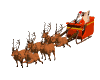 